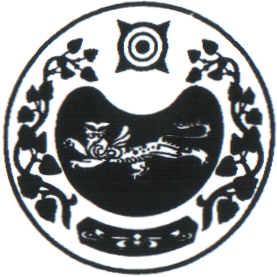 ПОСТАНОВЛЕНИЕот  09.03.2022г.   № 16-паал ЧарковО внесении изменений  в постановление от 25.11.2015г. № 111-п «Об утверждении муниципальной программы « Культура Чарковского сельсовета»»         В соответствии с Федеральным законом от 06.10.2003г. № 131-ФЗ «Об общих принципах организации местного самоуправления в Российской Федерации», (с последующими изменениями), руководствуясь Уставом муниципального образования Чарковский сельсовет, Администрация Чарковского сельсоветаПОСТАНОВЛЯЕТ:Внести изменения в муниципальную программу « Культура Чарковского сельсовета» следующие изменения: - паспорт программы читать в новой редакции; - таблицу 2 программы читать в новой редакции.Настоящее постановление обнародовать на информационных стендах и на  официальном сайте Администрации в сети Интернет.Настоящее постановление вступает в силу после официального опубликования (обнародования).Контроль за исполнением настоящего постановления оставляю за собой.Глава Чарковского сельсовета                                                          А.А. Алексеенко                                                                     Паспорт программыМуниципальная программа «Культура Чарковского сельсовета»Таблица 2РОССИЯ ФЕДЕРАЦИЯЗЫХАКАС РЕСПУБЛИКАЗЫАFБАН ПИЛТIРI АЙМАFЫЧАРКОВ ААЛНЫН ЧОБIАДМИНИСТРАЦИЯЗЫРОССИЙСКАЯ ФЕДЕРАЦИЯРЕСПУБЛИКА ХАКАСИЯУСТЬ-АБАКАНСКИЙ РАЙОНАДМИНИСТРАЦИЯ ЧАРКОВСКОГО  СЕЛЬСОВЕТАНаименование Программы: Муниципальная программа«Культура Чарковского сельсовета »Правовые основы Программы:Федеральный закон Российской Федерации от 06.10.2003 № 131-ФЗ «Об общих принципах организации местного самоуправления в Российской Федерации»Распоряжение Правительства РФ от 25.08.2008 № 1244-р «О концепции развития образования в сфере культуры и искусства в РФ на 2008-2015 годы»Заказчик ПрограммыАдминистрация Чарковского сельсоветаРазработчик Программы:Администрация Чарковского сельсоветаИсполнитель ПрограммысоисполнительАдминистрация Чарковского сельсоветаМКУК «Чарковский сельский Дом культуры»МКУ СКЦ «Ах-Хол Чарковского сельсовета»Цель ПрограммыОбеспечение единого культурного пространства поселения. Реализация приоритетных направлений государственной, региональной и муниципальной политики в области культуры и искусства Создание условий для сохранения культурного потенциала и культурного наследия поселения. Обеспечение свободы творчества и прав граждан на участие в культурной жизни сельского поселенияЗадачи Программы- Организация и проведение культурно – массовых мероприятий,- Развитие кадрового потенциала, - Сохранение и пополнение библиотечных фондов, - Обеспечение поддержки и создание условий для совершенствования народного творчества, - Создание условий для организации досуга и обеспечения жителей поселения услугами учреждения культуры,- Создание условий для повышения качества работы учреждений культуры предоставлению муниципальных услуг,- Материально- техническое обеспечение деятельности учреждений культуры поселения,- Привлечение населения к активному участию в культурной жизни поселения,- Ремонт здания ДК.Механизм реализации ПрограммыРеализация Программы осуществляется в соответствии с прилагаемым планом мероприятий.Объемы и источники финансирования ПрограммыВсего 30970,3тыс.руб.Бюджет РХ- 3346,9 тыс. руб.2020 г. - 4790,7 тыс. руб. 2021 г. - 7226,6 тыс. руб. в т.ч. бюджет РХ-3279,32022 г. – 6545,4 тыс. руб. в т.ч. бюджет РХ-67,684, бюджет РФ – 609,1652023 г. – 6203,8 тыс. руб 2024 г. – 6203,8 тыс. руб.Показатели результативности Программы- Расширение и улучшение качества услуг,- Сохранение культурных ресурсов, создание условий и предпосылок для удовлетворения культурных потребностей, запросов и интересов различных групп населения Чарковского сельсовета,- создание благоприятных условий для творческой деятельности,- Формирование нормативного, организационного, информационного, кадрового обеспечения для сохранения единого культурного пространства,- Увеличение числа культурно – досуговых  мероприятий на 5%,- Увеличение числа культурно – досуговых формирований на 3%,- Увеличение числа жителей, принимающих участие в культурно-массовых мероприятиях на 3%,- Удовлетворенность населения качеством предоставляемых услугСтатус№ п/пНаименование муниципальной программыосновных мероприятий и мероприятийОтветственный исполнитель, соисполнительКод бюджетной классификацииКод бюджетной классификацииКод бюджетной классификацииКод бюджетной классификацииКод бюджетной классификацииРасходы тыс.руб, годыРасходы тыс.руб, годыРасходы тыс.руб, годыРасходы тыс.руб, годыРасходы тыс.руб, годыОжидаемый результатОсновные направления реализацииСтатус№ п/пНаименование муниципальной программыосновных мероприятий и мероприятийОтветственный исполнитель, соисполнительГРБСРзПзЦСРЦСРВР20202021202220232024Ожидаемый результатОсновные направления реализацииМуниципальная программа«Культура Чарковского сельсовета»Всего4790,77226,66545,46203,86203,8Основное мероприятие 1Обеспечение развитие отрасли культуры и создания условий развитияАдминистрация Чарковского сельсоветаМероприятие 1Обеспечение деятельности подведомственных учреждений (Чарковский СДК, СКЦ Ах-Хол Чарковского сельслвета)Администрация Чарковского сельсовета0130801360010098036001009801101539,2160,01437,71437,7   1437,7Мероприятие 1Обеспечение деятельности подведомственных учреждений (Чарковский СДК, СКЦ Ах-Хол Чарковского сельслвета)Администрация Чарковского сельсовета0130801360010098036001009802401867,0230,23617,02165,0   2165,0Мероприятие 1Обеспечение деятельности подведомственных учреждений (Чарковский СДК, СКЦ Ах-Хол Чарковского сельслвета)Администрация Чарковского сельсовета0130801360010098036001009808505,05,0   5,05,05,0Мероприятие 1Обеспечение деятельности подведомственных учреждений (Чарковский СДК, СКЦ Ах-Хол Чарковского сельслвета)Администрация Чарковского сельсовета013080136001009803600100980830Мероприятия 2Мероприятия по поддержке и развитию культурыМероприятия по сохранению и развитию малых , отдаленных селАдминистрация Чарковского сельсовета01308013600122630360012263024030,040,030,030,030,0Увеличение количества проводимых мероприятий в учреждениях культуры-на 3 мероприятияРеализация программы предполагает улучшение уровня материально-технической базы объектов культуры, что позволит сохранить квалифицированные кадры сотрудников учреждений культуры, а также создаст предпосылки для привлечения на работу молодых специалистов по соответствующим направлениям. Также предполагается создание условий для качественного и количественного роста объема платных услуг, внедрение новых форм и методов обслуживания населения.Организация и проведение мероприятий, посвященных памятным и юбилейным датам;- расширение видов кружковой работы в МКУК «Чарковский сельский Дом культуры»;- проведение тематических фестивалей - улучшение  материально – технической базы учреждений культуры;- проведение ремонта здания ДК для дальнейшего функционирования объекта культуры;Приобретение сценических костюмов, музыкальной аппаратуры, мебелиМероприятия 2Мероприятия по поддержке и развитию культурыМероприятия по сохранению и развитию малых , отдаленных селАдминистрация Чарковского сельсовета013080136001226503600122650240Увеличение количества проводимых мероприятий в учреждениях культуры-на 3 мероприятияРеализация программы предполагает улучшение уровня материально-технической базы объектов культуры, что позволит сохранить квалифицированные кадры сотрудников учреждений культуры, а также создаст предпосылки для привлечения на работу молодых специалистов по соответствующим направлениям. Также предполагается создание условий для качественного и количественного роста объема платных услуг, внедрение новых форм и методов обслуживания населения.Организация и проведение мероприятий, посвященных памятным и юбилейным датам;- расширение видов кружковой работы в МКУК «Чарковский сельский Дом культуры»;- проведение тематических фестивалей - улучшение  материально – технической базы учреждений культуры;- проведение ремонта здания ДК для дальнейшего функционирования объекта культуры;Приобретение сценических костюмов, музыкальной аппаратуры, мебелиМероприятия 2Мероприятия по поддержке и развитию культурыМероприятия по сохранению и развитию малых , отдаленных селАдминистрация Чарковского сельсовета01308013600171119036001711190240Увеличение количества проводимых мероприятий в учреждениях культуры-на 3 мероприятияРеализация программы предполагает улучшение уровня материально-технической базы объектов культуры, что позволит сохранить квалифицированные кадры сотрудников учреждений культуры, а также создаст предпосылки для привлечения на работу молодых специалистов по соответствующим направлениям. Также предполагается создание условий для качественного и количественного роста объема платных услуг, внедрение новых форм и методов обслуживания населения.Организация и проведение мероприятий, посвященных памятным и юбилейным датам;- расширение видов кружковой работы в МКУК «Чарковский сельский Дом культуры»;- проведение тематических фестивалей - улучшение  материально – технической базы учреждений культуры;- проведение ремонта здания ДК для дальнейшего функционирования объекта культуры;Приобретение сценических костюмов, музыкальной аппаратуры, мебелиМероприятия 2Мероприятия по поддержке и развитию культурыМероприятия по сохранению и развитию малых , отдаленных селАдминистрация Чарковского сельсовета01308013600S11903600S1190240Мероприятие 3Капитальный ремонт объектов муниципальной собственности013080136001802503600180250240Мероприятие 4Обеспечение деятельности подведомственных учреждений (централизованные бухгалтерии, группы хозяйственного обслуживания)Администрация Чарковского сельсовета0130804080436001011801201181,41064   1211,71211,7  1211,7Мероприятие 4Обеспечение деятельности подведомственных учреждений (централизованные бухгалтерии, группы хозяйственного обслуживания)Администрация Чарковского сельсовета013080408043600101180240134,9134,9241241   241Мероприятие 4Обеспечение деятельности подведомственных учреждений (централизованные бухгалтерии, группы хозяйственного обслуживания)Администрация Чарковского сельсовета0130804080436001011808503,03,0    3,03,0  3,0Мероприятие 4Обеспечение деятельности подведомственных учреждений (централизованные бухгалтерии, группы хозяйственного обслуживания)Администрация Чарковского сельсовета0130804080436001011808300804080436001791201200804080436001S91201200804080436001791301200804080436001S91308500801080136001791201200801080136001S91201200801080136001791301200801080136001S9130119080108013600179130830080108013600179130240080108013600179130850Мероприятие 5Капитальный ремонт  муниципальных учреждений в том числе разработка ПСД08010801360012265024330,1235,0Мероприятия6Государственная поддержка отрасли культуры( в т.ч. софиннансирования республиканского бюджета)08010801360А1551902403279,3Мероприятие 7Обеспкчение и развитие материальной технической базы домов культуры в населенных пунктов числом жителей до 50 тыс человек( в т.ч. софиннансирование республиканского бюджета 0801080136001L4670240689,049